ASC REPORT: Gøtuvík N  A-47/ 2024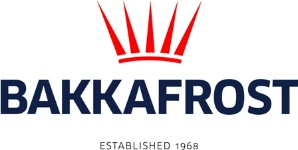 Site infoASC certification29-10-2020Start of production cycle-06-2024End of production cycleReport last updatedEstimated unexplained gain         Wildlife interactions - overviewNumberBirds0Mammals0Number of escaped fish0Wildlife interactions -birdsWildlife interactions -birdsDate of incidentNumberSpeciesCauseN/A0Wildlife interactions - mammalsWildlife interactions - mammalsDate of incidentNumberSpeciesCauseN/A0Wildlife interactions - Fish escapesWildlife interactions - Fish escapesDate of incidentNumberCauseN/A0Fish Health SurveillanceFish Health SurveillanceSuspicious Unidentifiable transmissible agentSuspicious Unidentifiable transmissible agentNoneDetection of OIE – notifiable diseaseDetection of OIE – notifiable diseaseNoneLiceDateAverage lice number(number of mature female/fish)Average lice number(number of mature female/fish)Average lice number(number of motile/fish)28-06-20240,000,000,16